________________________________________________________________________________ул. Халтурина, д. 14/5, г. Якутск, 677009, тел.: (4112) 40-27-42, 40-27-41, 40-27-43, 703-206            факс: (4112) 40-27-42 E-mail: kkii.ykt@gov14.ru, http://yakkii.ruисх.«7» апреля    2023 г. №   552вхд.«____»_______  20__ г. №_________Институт развития профессионального образования Республики Саха (Якутия) ЗАЯВКАна участие в I Республиканской Интернет-олимпиаде по общеобразовательным, общим гуманитарным, социально-экономическим и естественнонаучным дисциплинам среди обучающихся профессиональных образовательных организаций Республики Саха (Якутия)Директор ГБПОУ РС (Я)«ЯККиИ им. А.Д. Макаровой» ______________          Никитин З.Н.                                      должность                                   подпись                            фамилия, инициалыМПГосударственное бюджетное профессиональное образовательное учреждениеРеспублики Саха (Якутия)«Якутский колледж культуры и искусств  имени А. Д.  Макаровой»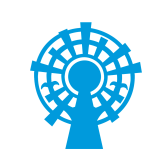 «А. Д. Макарова аатынан Дьокуускайдааҕы култуура уонна искусство колледжа» Саха Өрөспүүбүлүкэтин судаарыстыбаннай бүддьүөтүн идэҕэ үөрэтэр тэрилтэтэКоличество участников33Ф.И.О. ответственногоСлепцова Мира АлександровнаДолжность ответственногоМетодистКонтактные данные ответственного (эл.почта, тел.)8-914-230-89-28, miranurba@mail.ru 